Houmous Petits PoisIngrédients 1 petite boite de petits pois1 petite boite de pois chiches1 cuillère à soupe de fromage blanc ou 1 petit suisse½ gousse d’ail1 branche de menthe1 cuillère à soupe d’huile d’olive½ cuillère à café de Sel poivreRéalisation :Laver, éplucher et hacher finement la gousse d’ail. Nettoyer et ouvrir les boites de conserve et égoutter les contenus.Verser tous les ingrédients dans le bol d’un mixeur : pois chiches, petits pois, fromage blanc, ail, sel, huile et feuilles de menthe. Mixer.Transvaser dans un bol et mettre au frais jusqu’à dégustation.A déguster avec des crudités coupées en bâtonnets : carottes, branche de céleri, concombre, radis …. Ou sur des rondelles de pain….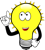 